Сумська міська радаVІІІ СКЛИКАННЯ ХІІ СЕСІЯРІШЕННЯвід 27 жовтня 2021 року № 2097-МРм. СумиРозглянувши звернення громадянина, надані документи, відповідно до                    статей 12, 22, 81, 118, 121, 122, частини шостої статті 186 Земельного кодексу України, статті 50 Закону України «Про землеустрій», частини третьої статті 15 Закону України «Про доступ до публічної інформації», рішення Сумської міської ради від 21.10.2020 № 7586-МР «Про включення територій територіальних громад (населених пунктів) до складу території Сумської міської територіальної громади», враховуючи протокол засідання постійної комісії з питань архітектури, містобудування, регулювання земельних відносин, природокористування та екології Сумської міської ради від 18.02.2021 № 10, керуючись пунктом 34 частини першої статті 26 Закону України «Про місцеве самоврядування в Україні», Сумська міська радаВИРІШИЛА:Затвердити проект землеустрою щодо відведення земельної ділянки та надати у власність Кіпель Антоніні Миколаївні земельну ділянку.                                   площею 0,4460 га, розташовану в межах населеного пункту біля будинку в                                        с. Стецьківка, вул. Горького, 132 Сумського району Сумської області, на території Сумської міської територіальної громади, кадастровий номер 5924787100:01:019:0002. Категорія та цільове призначення земельної ділянки: землі сільськогосподарського призначення, для ведення особистого селянського господарства.Сумський міський голова                                                     Олександр ЛИСЕНКОВиконавець: Клименко Юрій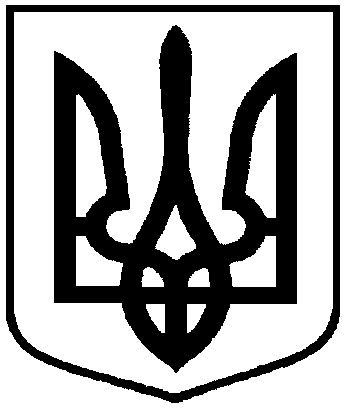 Про надання у власність Кіпель Антоніні Миколаївні земельної ділянки, розташованої в межах населеного пункту біля будинку в                          с. Стецьківка, вул. Горького, 132 Сумського району Сумської області, на території Сумської міської територіальної громади, площею 0,4460 га